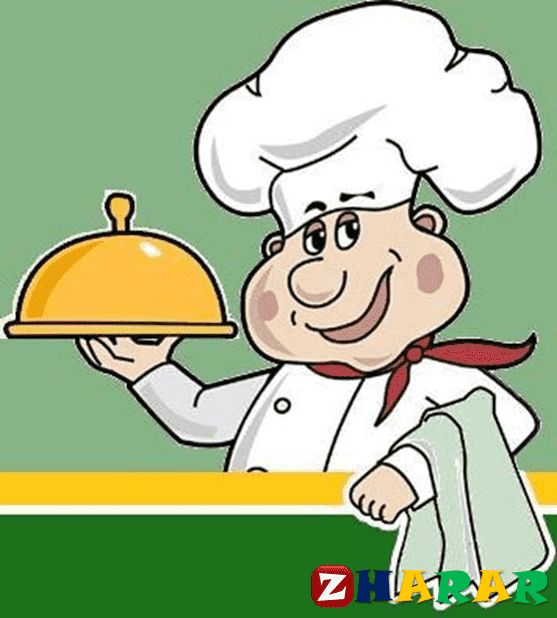 Таңғы ас:🍳🧈🍞☕Сүтке  піскен, сары май қосылған  "Достық" ботқасы, май жағылған бидай наны, ірімшік ,сүт пен қант қосылған какао.10:00. ШырынТүскі ас:🍜🍝🍞🥤Сүйек сорпасына піскен " Толқын" көжесі, қуырдақ (гуляш),бұршақ пюресі,өсімдік майы қосылған қияр салаты,бидай наны,қара бидай наны, "С"дәрумені қосылған  компот.Кешкі/бесін ас:🍲🍞🥛Омлет,бидай наны, "Қар"сусыны(снежок).Астарыңыз дәмді болсын!😊😊😊Меню:Завтрак: 🍳🧈☕каша молочная "Дружба",  бутерброд  со сливочным  маслом и сыром, какао с молоком и сахаром.10:00 🧃 сокОбед: 🍝🥤🍛Суп на "Волна" на костном  бульоне,  гуляш, гороховое пюре,  салат из свежих огурцов на растительном масле, хлеб пшеничный, хлеб ржаной,  компот из сухофруктов  с добавлением витамина "С".Ужин /полдник/: 🍮🍶Омлет, "Снежок",  хлеб пшеничный.